Venerdì 19 marzo, Solennità di San Giuseppe, patrono della Chiesa universale, alle 17, 30, prima della s. Messa solenne,si pregherà l'inno akathistos in onore di San Giuseppe.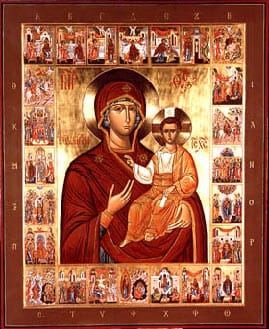 Cosa è l’Inno Akathistos?L’inno Akathistos appartiene alla tradizione liturgica della Chiesa ortodossa ed é un inno liturgico del secolo V che la Chiesa Ortodossa dedica alla Theotokos (Genitrice di Dio).“Akathistos” non è il titolo originario, ma una rubrica:”a-kathistos” in greco significa “non-seduti”, perché la Chiesa ingiunge di cantarlo o recitarlo “stando in piedi”, come si ascolta il Vangelo, in segno di riverente ossequio alla Madre di Dio.Non si conosce l'autore dell'Inno Akáthistos, perché rimasto anonimo. Molti studiosi pensano che esso sia opera di Romano il Melode (491-518) che lo compose per ringraziare la Vergine di aver liberato Costantinopoli da un’irruzione di barbari. Altri lo attribuiscono a Basilio di Seleucia, profondo teologo ed elegante scrittore, conoscitore delle tradizioni alessandrina, antiochena e siriaca, uno dei Padri più influenti del Concilio di Calcedonia (451).La struttura dell’Akathistos si ispira alla Gerusalemme celeste, descritta dal cap. 21 dell’Apocalisse, da cui desume immagini e numeri: Maria è cantata come identificazione della Chiesa, quale “Sposa” senza sposo terreno, Sposa vergine dell’Agnello, in tutto il suo splendore e la sua perfezione.L’inno è composto da 24 stanze (in greco: oikoi), quante sono le lettere dell’alfabeto greco con le quali progressivamente ogni stanza comincia. Ma fu sapientemente progettato in due parti distinte, su due piani congiunti e sovrapposti – quello della storia e quello della fede -, e con due prospettive intrecciate e complementari – una cristologica, l’altra ecclesiale -, nelle quali è calato e s’illumina il mistero della Madre di Dio. Le due parti dell’inno a loro volta sono impercettibilmente suddivise ciascuna in due sezioni di 6 stanze: le pari e le dispari.Le stanze pari, dopo l’enunciazione del tema quasi sempre a sfondo cristologico, terminano con l’acclamazione a Cristo: “Alleluia!”. Così l’inno si presenta cristologico insieme e mariano, subordinando la Madre al Figlio, la missione materna di Maria all’opera universale di salvezza dell’unico Salvatore.La prima parte dell’Akathistos (stanze 1-12) segue il ciclo del Natale, ispirato ai Vangeli dell’Infanzia  (Lc 1-2; Mt 1-2).La seconda parte  (stanze 13-24)  propone e canta ciò che la Chiesa al tempo di Efeso e di Calcedonia professava di Maria, nel mistero del Figlio Salvatore e della Chiesa dei salvati. Maria è la Nuova Eva.L’Akathistos è una composizione davvero ispirata. Conserva un valore immenso:a motivo del suo respiro storico-salvifico, che abbraccia tutto il progetto di Dio coinvolgendo la creazione e le creature, dalle origini all’ultimo termine, in vista della loro pienezza in Cristo,a motivo delle fonti, le più pure: la Parola di Dio dell’Antico e del Nuovo Testamento, sempre presente in modo esplicito o implicito; la dottrina definita dai Concili di Nicea (325), di Efeso (431) e di Calcedonia (451), dai quali direttamente dipende; le esposizioni dottrinali dei più grandi Padri orientali del IV e del V secolo, dai quali desume concetti e lapidarie asserzioni;a motivo di una sapiente metodologia mistagogica, con la quale — assumendo le immagini più eloquenti dalla creazione e dalle Scritture — eleva passo passo la mente e la porta alle soglie del mistero contemplato e celebrato: quel mistero del Verbo incarnato e salvatore che — come afferma il Vaticano II — fa di Maria il luogo d’incontro e di riverbero dei massimi dati della fede (cf Lumen Gentium 65).Questo Inno gode di Indulgenza plenaria se il fedele lo recita in chiesa o oratorio, oppure in famiglia, in una Comunità religiosa, in una associazione di fedeli e in modo generale quando più fedeli si riuniscono per un fine onesto. Nelle altre circostanze invece l’indulgenza è parziale (Manuale delle Indulgenze – IV ed.- 1999)INNO AKATHISTOS«PRESENTAZIONE DELL’INNO»1. La celebrazione dell'inno Akathistos in rito bizantino la sera della solennità dell'Immacolata Concezione della beata Vergine Maria costituisce uno dei momenti salienti di preghiera voluti dal Santo Padre per il Grande Giubileo del 2000, con lo scopo di onorare la Santa Madre di Dio nell'imminenza del Natale del Signore con un testo che qualifica la tradizione orientale.  2. I Celebranti. La celebrazione sarà presieduta dal Santo Padre Giovanni Paolo II nella Basilica di Santa Maria Maggiore in Roma, con la partecipazione di Rappresentanti di varie Chiese bizantine cattoliche. Altre volte il Santo Padre ha voluto o presieduto la celebrazione dell'inno Akathistos: nel 1981 per commemorare le ricorrenze anniversarie dei Concili Costantinopolitano I (381) ed Efesino (431); durante l'Anno mariano 1987-1988, per solennizzare con la liturgia bizantina la solennità dell'Annunciazione il 25 marzo. Per esprimere le principali voci che compongono la comunione delle Chiese di tradizione bizantina, l'inno Akathistos sarà cantato nelle lingue greca, paleoslava, ungherese, ucraina, romena ed araba.  3. Il momento rituale. Il Grande Giubileo che ha il suo centro commemorativo nel prossimo Natale di Cristo dà un risalto singolare a questa celebrazione. Infatti, "la gioia giubilare non sarebbe completa se lo sguardo non si portasse a colei che nell'obbedienza piena al Padre ha generato per noi nella carne il Figlio di Dio. A Betlemme si compirono per Maria 'i giorni del parto' (Lc 2, 6), e ricolma dello Spirito diede alla luce il Primogenito della nuova creazione"(Giovanni Paolo II, Incarnationis mysterium, 14).Ora, proprio l'inno Akathistos è il testo patristico e liturgico più adatto per celebrare la Madre di Dio nel mistero di Cristo e della Chiesa, in prossimità del Natale.  Il tempo d'Avvento che stiamo vivendo nel rito latino e in altri riti orientali mostra ancor più valida questa celebrazione del giorno 8 dicembre, nel quale noi occidentali solennizziamo l'Immacolata Concezione quale preparazione radicale alla venuta del Salvatore, e i bizantini celebrano i Vespri della Concezione di Anna, che essi considerano quale punto terminale di una catena di purificazioni e di grazie che hanno accompagnato l'umanità da Adamo fino a Cristo: Maria infatti è, dopo Cristo, il frutto più eccelso della grazia divina e dell'implorazione umana. Per questo alcuni testi della celebrazione si richiamano a Gioacchino ed Anna, i giusti genitori di Maria, ai quali fu concesso di ricevere da Dio secondo la promessa e di restituirgli in dono, a nome di tutti, la Vergine-Madre. Anche il carattere ecumenico del Giubileo, desiderato e sollecitato dal Sommo Pontefice, trova in questa celebrazione dell'Akathistos un preludio e una conferma:"Tanta ricchezza di lodi, accumulata dalle diverse forme della grande tradizione della Chiesa, potrebbe aiutarci a far sì che questa torni a respirare pienamente con i suoi 'due polmoni': l'Oriente e l'Occidente" (Giovanni Paolo II, Redemptoris Mater, 34). 4. La celebrazione. Nella liturgia bizantina, da cui è tratta, la celebrazione dell'Akathistos ha il suo posto originario nel periodo quaresimale, il quinto sabato di quaresima, chiamato appunto "sabato dell'Akathistos": e questo non solo per la prossimità con la festa dell'Annunciazione, nella quale tuttora figura un brano dell'Akathistos, ma perché quest'inno, insuperato gioiello di teologia e di spiritualità mariana, proietta il mistero natalizio a quello pasquale: la nascita del Verbo in carne umana alla sua Pasqua di morte e risurrezione e alla nostra rinascita dai sacramenti della rigenerazione, la maternità di Maria a Betlemme alla sua presenza materna presso il fonte battesimale. La celebrazione odierna sottolinea il carattere primario dell'inno: la sua articolazione attorno al ciclo natalizio, il quale costituisce 'una prolungata memoria della maternità divina, verginale e salvifica di colei la cui 'illibata verginità diede al mondo il Salvatore' "(Paolo VI, Marialis cultus, 5). Molti sono gli elementi che compongono questa celebrazione. Suo centro connaturale è l'inno Akathistos. Esso tuttavia è collocato in un contesto orante, nel quale figurano - come in altre celebrazioni bizantine - preci litaniche, il trisaghion, il Padre nostro, tropari, salmi e versetti salmodici. Un posto d'onore ha il 'canone poetico' di Giuseppe l'Innografo ( 886), composto proprio per la celebrazione dell'Akathistos, quale cornice che lo incastona e valorizza. Consta, come la maggior parte dei canoni poetici, di nove odi ispirate ai nove cantici biblici assunti nell'ufficio del Mattutino bizantino (la seconda ode viene omessa, perché riservata ai tempi penitenziali). Il canone di Giuseppe si ispira ai temi dell'Akathistos, ma li rilegge in altra atmosfera cultuale, più laudativa e simbolica. 5. L'inno Akathistos. È doveroso dare una più ampia presentazione dell'inno Akathistos, perché è il cuore della celebrazione ed è come una tessera di riconoscimento della dottrina e della pietà mariana delle Chiese di rito bizantino. Infatti, oltre che celebrarne la festa il quinto sabato di quaresima e cantarne una sezione nei quattro sabati che la precedono, monaci, sacerdoti e fedeli lo recitano in molte altre occasioni, anche ogni giorno, perché istintivamente ne avvertono la bellezza e la profondità dei contenuti. Quasi tutti i monasteri e le chiese bizantine riproducono scene dell'Akathistos sulle pareti degli edifici sacri, sui paramenti, sugli oggetti liturgici, o come cornice alle più celebri icone. Nome.'Akathistos' si chiama per antonomasia quest'inno liturgico della Chiesa bizantina del secolo V, che fu e resta il modello di molte composizioni innografiche e litaniche, antiche e recenti."Akathistos" non è il titolo originario, ma una rubrica:"a-kathistos" in greco significa "non-seduti", perché la Chiesa ingiunge di cantarlo o recitarlo "stando in piedi", come si ascolta il Vangelo, in segno di riverente ossequio alla Madre di Dio.  Struttura.La struttura metrica e sillabica dell'Akathistos si ispira alla celeste Gerusalemme descritta dal cap. 21 dell'Apocalisse, da cui desume immagini e numeri: Maria è cantata come identificazione della Chiesa, quale "Sposa" senza sposo terreno, Sposa vergine dell'Agnello, in tutto il suo splendore e la sua perfezione.L'inno consta di 24 stanze (in greco: oikoi), quante sono le lettere dell'alfabeto greco con le quali progressivamente ogni stanza comincia. Ma fu sapientemente progettato in due parti distinte, su due piani congiunti e sovrapposti - quello della storia e quello della fede -, e con due prospettive intrecciate e complementari - una cristologica, l'altra ecclesiale -, nelle quali è calato e s'illumina il mistero della Madre di Dio. Le due parti dell'inno a loro volta sono impercettibilmente suddivise ciascuna in due sezioni di 6 stanze: tale suddivisione è presente in modo manifesto nell'attuale celebrazione liturgica. L'inno tuttavia procede in maniera binaria, in modo che ogni stanza dispari trova il suo complemento - metrico e concettuale - in quella pari che segue. Le stanze dispari si ampliano con 12 salutazioni mariane, raccolte attorno a un loro fulcro narrativo o dommatico, e terminano con l'efimnio o ritornello di chiusa: "Gioisci, sposa senza nozze!". Le stanze pari invece, dopol'enunciazione del tema quasi sempre a sfondo cristologico, terminano con l'acclamazione a Cristo: "Alleluia!". Così l'inno si presenta cristologico insieme e mariano, subordinando la Madre al Figlio, la missione materna di Maria all'opera universale di salvezza dell'unico Salvatore. La prima parte dell'Akathistos (stanze 1-12) segue il ciclo del Natale, ispirato ai Vangeli dell'Infanzia (Lc 1-2; Mt 1-2). Essa propone e canta il mistero dell'incarnazione (stanze 1-4), l'effusione della grazia su Elisabetta e Giovanni (stanza 5),la rivelazione a Giuseppe (stanza 6), l'adorazione dei pastori(stanza 7), l'arrivo e l'adorazione dei magi (stanze 8-10), la fuga in Egitto (stanza 11), l'incontro con Simeone (stanza 12): eventi che superano il dato storico e diventano lettura simbolica della grazia che si effonde, della creatura che l'accoglie, dei pastori che annunciano il Vangelo, dei lontani che giungono alla fede, del popolo di Dio che uscendo dal fonte battesimale percorre il suo luminoso cammino verso la Terra promessa e giunge alla conoscenza profonda del Cristo. La seconda parte (stanze 13-24) propone e canta ciò che la Chiesa al tempo di Efeso e di Calcedonia professava di Maria, nel mistero del Figlio Salvatore e della Chiesa dei salvati. Maria è la Nuova Eva, vergine di corpo e di spirito, che col Frutto del suo grembo riconduce i mortali al paradiso perduto (stanza 13); è la Madre di Dio, che diventando sede e trono dell'Infinito, apre le porte del cielo e vi introduce gli uomini (stanza 15); è la Vergine partoriente, che richiama la mente umana a chinarsi davanti al mistero di un parto divino e ad illuminarsi di fede (stanza 17); è la Sempre-vergine, inizio della verginità della Chiesa consacrata a Cristo, sua perenne custode e amorosa tutela (stanza 19); è la Madre dei Sacramenti pasquali, che purificano e divinizzano l'uomo e lo nutrono del Cibo celeste (stanza 21); è l'Arca Santa e il Tempio vivente di Dio, che precede e protegge il peregrinare della Chiesa e dei fedeli verso l'ultima Pasqua (stanza 23); è l'Avvocata di misericordia nell'ultimo giorno (stanza 24). Valore teologico. L'Akathistos è una composizione davvero ispirata. Conserva un valore immenso:- a motivo del suo respiro storico-salvifico, che abbraccia tutto il progetto di Dio coinvolgendo la creazione e le creature, dalle origini all'ultimo termine, in vista della loro pienezza in Cristo; - a motivo delle fonti, le più pure: la Parola di Dio dell'Antico e del Nuovo Testamento, sempre presente in modo esplicito o implicito; la dottrina definita dai Concili di Nicea (325), di Efeso (431) e di Calcedonia (451), dai quali direttamente dipende; le esposizioni dottrinali dei più grandi Padri orientali del IV e del V secolo, dai quali desume concetti e lapidarie asserzioni; - a motivo di una sapiente metodologia mistagogica, con la quale - assumendo le immagini più eloquenti dalla creazione e dalle Scritture - eleva passo passo la mente e la porta alle soglie del mistero contemplato e celebrato: quel mistero del Verbo incarnato e salvatore che - come afferma il Vaticano II - fa di Maria il luogo d'incontro e di riverbero dei massimi dati della fede (cf Lumen Gentium, 65).Autore. Quasi tutta la tradizione manoscritta trasmette anonimo l'inno Akathistos. La versione latina redatta dal Vescovo Cristoforo di Venezia intorno all'anno 800, che tanto influsso esercitò sulla pietà del medioevo occidentale, porta il nome di Germano di Costantinopoli ( 733). Oggi però la critica scientifica propende ad attribuirne la composizione ad uno dei Padri di Calcedonia: in tal modo, questo testo venerando sarebbe il frutto maturo della tradizione più antica della Chiesa ancora indivisa delle origini, degno di essere assunto e cantato da tutte le Chiese e comunità ecclesiali, anche in questo grande Anno Giubilare.L'inno è anonimo: ed è bene che tale sia, così è di tutti, perché è della Chiesa. (Notizie tratte da:  http://www.vatican.va/news_services/liturgy/documents/ns_lit_doc_20001208_akathistos_it.html )Titolo«PARTE NARRATIVA»«PARTE NARRATIVA»«PARTE NARRATIVA»1) Il più eccelso degli Angeli fu mandato dal cielo per dir "Ave" alla Madre di Dio. Al suo incorporeo saluto, vedendoti in Lei fatto uomo, Signore, in estasi stette, acclamando la Madre così: 1) Il più eccelso degli Angeli fu mandato dal cielo per dir "Ave" alla Madre di Dio. Al suo incorporeo saluto, vedendoti in Lei fatto uomo, Signore, in estasi stette, acclamando la Madre così: Fare clic con il mause per far comparire la scritta “Il più eccelso …”Ave, per Te la gioia risplende,Ave, per Te il dolore s’estingue.Ave salvezza di Adamo caduto,Ave, riscatto del pianto di Eva.Ave, Tu vetta sublime a umano intelletto,Ave, Tu abisso profondo agli occhi degli Angeli.Ave, in Te fu elevato il trono del Re,Ave, Tu porti Colui che il tutto sostiene.Ave, o stella che il sole precorri,Ave, o grembo del Dio che s’incarna.Ave, per Te si rinnova il creato,Ave, per Te il Creatore è bambino.Ave, Vergine e Sposa!Ave, per Te la gioia risplende,Ave, per Te il dolore s’estingue.Ave salvezza di Adamo caduto,Ave, riscatto del pianto di Eva.Ave, Tu vetta sublime a umano intelletto,Ave, Tu abisso profondo agli occhi degli Angeli.Ave, in Te fu elevato il trono del Re,Ave, Tu porti Colui che il tutto sostiene.Ave, o stella che il sole precorri,Ave, o grembo del Dio che s’incarna.Ave, per Te si rinnova il creato,Ave, per Te il Creatore è bambino.Ave, Vergine e Sposa!2) Ben sapeva Maria d'esser Vergine sacra, e così a Gabriele diceva: "Il tuo singolare messaggio, all'anima mia incomprensibile appare; da grembo di Vergine un parto predici, esclamando Alleluia!".2) Ben sapeva Maria d'esser Vergine sacra, e così a Gabriele diceva: "Il tuo singolare messaggio, all'anima mia incomprensibile appare; da grembo di Vergine un parto predici, esclamando Alleluia!".3) Desiava la Vergine di capire il mistero, e al nunzio divino chiedeva: "Potrà il verginale mio seno mai dare alla luce un bambino? Dimmelo!". E Quei riverente, acclamandola disse così:3) Desiava la Vergine di capire il mistero, e al nunzio divino chiedeva: "Potrà il verginale mio seno mai dare alla luce un bambino? Dimmelo!". E Quei riverente, acclamandola disse così:Ave, Tu guida al superno consiglio,Ave, Tu prova d'arcano mistero.Ave, Tu il primo prodigio di Cristo,Ave, compendio di sue verità.Ave, o scala celeste che scese l'Eterno,Ave, o ponte che porti gli uomini al cielo.Ave, dai cori degli Angeli cantato portento,Ave, dall'orde dei demoni esecrato flagello.Ave, la Luce ineffabile hai dato,Ave, Tu il modo a nessuno hai svelato.Ave, la scienza dei dotti trascendi,Ave, al cuor dei credenti risplendi.Ave, Vergine Sposa!Ave, Tu guida al superno consiglio,Ave, Tu prova d'arcano mistero.Ave, Tu il primo prodigio di Cristo,Ave, compendio di sue verità.Ave, o scala celeste che scese l'Eterno,Ave, o ponte che porti gli uomini al cielo.Ave, dai cori degli Angeli cantato portento,Ave, dall'orde dei demoni esecrato flagello.Ave, la Luce ineffabile hai dato,Ave, Tu il modo a nessuno hai svelato.Ave, la scienza dei dotti trascendi,Ave, al cuor dei credenti risplendi.Ave, Vergine Sposa!4) La Virtù dell'Altissimo adombrò e rese Madre la Vergine ignara di nozze: quel seno, fecondo dall'alto, divenne qual campo ubertoso per tutti, che vogliono coglier salvezza cantando così: Alleluia!4) La Virtù dell'Altissimo adombrò e rese Madre la Vergine ignara di nozze: quel seno, fecondo dall'alto, divenne qual campo ubertoso per tutti, che vogliono coglier salvezza cantando così: Alleluia!5) Con in grembo il Signore, premurosa Maria, ascese e parlò a Elisabetta. Il piccolo in seno alla madre sentì il verginale saluto, esultò, e balzando di gioia cantava alla Madre di Dio:5) Con in grembo il Signore, premurosa Maria, ascese e parlò a Elisabetta. Il piccolo in seno alla madre sentì il verginale saluto, esultò, e balzando di gioia cantava alla Madre di Dio:Ave, o tralcio si santo Germoglio,Ave, o ramo di frutto illibato.Ave, coltivi il divino Cultore,Ave, dai vita all'Autor della Vita.Ave, Tu campo che frutti ricchissime grazie,Ave, Tu mensa che porti pienezza di doni.Ave, un pascolo ameno Tu fai germogliare,Ave, un pronto rifugio prepari ai fedeli.Ave, di suppliche incenso gradito,Ave, perdono soave del mondo.Ave, clemenza di Dio verso l'uomo,Ave, fiducia dell'uomo con Dio.Ave, Vergine e Sposa!Ave, o tralcio si santo Germoglio,Ave, o ramo di frutto illibato.Ave, coltivi il divino Cultore,Ave, dai vita all'Autor della Vita.Ave, Tu campo che frutti ricchissime grazie,Ave, Tu mensa che porti pienezza di doni.Ave, un pascolo ameno Tu fai germogliare,Ave, un pronto rifugio prepari ai fedeli.Ave, di suppliche incenso gradito,Ave, perdono soave del mondo.Ave, clemenza di Dio verso l'uomo,Ave, fiducia dell'uomo con Dio.Ave, Vergine e Sposa!6) Con il cuore in tumulto, fra pensieri contrari il savio Giuseppe ondeggiava: tuttora mirandoti intatta sospetta segreti sponsali, o illibata! Quando Madre ti seppe da Spirito Santo, esclamò: Alleluia!6) Con il cuore in tumulto, fra pensieri contrari il savio Giuseppe ondeggiava: tuttora mirandoti intatta sospetta segreti sponsali, o illibata! Quando Madre ti seppe da Spirito Santo, esclamò: Alleluia!7) I pastori sentirono i concerti degli Angeli al Cristo disceso tra noi. Correndo a vedere il Pastore, lo mirano come agnellino innocente nutrirsi alla Vergine in seno, cui innalzano il canto:7) I pastori sentirono i concerti degli Angeli al Cristo disceso tra noi. Correndo a vedere il Pastore, lo mirano come agnellino innocente nutrirsi alla Vergine in seno, cui innalzano il canto:Ave, o Madre all'Agnello Pastore,Ave, o recinto di gregge fedele.Ave, difendi da fiere maligne,Ave, Tu apri le porte del cielo.Ave, per Te con la terra esultano i cieli,Ave, per Te con i cieli tripudia la terra.Ave, Tu sei degli Apostoli la voce perenne,Ave, dei Martiri sei l'indomito ardire.Ave, sostegno possente di fede,Ave, vessillo splendente di grazia.Ave, per Te fu spogliato l'inferno,Ave, per Te ci vestimmo di gloria.Ave, Vergine e Sposa!Ave, o Madre all'Agnello Pastore,Ave, o recinto di gregge fedele.Ave, difendi da fiere maligne,Ave, Tu apri le porte del cielo.Ave, per Te con la terra esultano i cieli,Ave, per Te con i cieli tripudia la terra.Ave, Tu sei degli Apostoli la voce perenne,Ave, dei Martiri sei l'indomito ardire.Ave, sostegno possente di fede,Ave, vessillo splendente di grazia.Ave, per Te fu spogliato l'inferno,Ave, per Te ci vestimmo di gloria.Ave, Vergine e Sposa!8) Osservando la stella che guidava all'Eterno, ne seguirono i Magi il fulgore. Fu loro sicura lucerna andando a cercare il Possente, il Signore. Al Dio irraggiungibile giunti, l'acclaman beati: Alleluia!8) Osservando la stella che guidava all'Eterno, ne seguirono i Magi il fulgore. Fu loro sicura lucerna andando a cercare il Possente, il Signore. Al Dio irraggiungibile giunti, l'acclaman beati: Alleluia!9) Contemplarono i Magi sulle braccia materne l'Artefice sommo dell'uomo. Sapendo ch'Egli era il Signore pur sotto l'aspetto di servo, premurosi gli porsero i doni, dicendo alla Madre beata:9) Contemplarono i Magi sulle braccia materne l'Artefice sommo dell'uomo. Sapendo ch'Egli era il Signore pur sotto l'aspetto di servo, premurosi gli porsero i doni, dicendo alla Madre beata:Ave, o Madre dell'Astro perenne,Ave, o aurora di mistico giorno.Ave, fucine d'errori Tu spegni,Ave, splendendo conduci al Dio vero.Ave, l'odioso tiranno sbalzasti dal trono,Ave, Tu il Cristo ci doni clemente Signore.Ave, sei Tu che riscatti dai riti crudeli,Ave, sei Tu che ci salvi dall'opre di fuoco.Ave, Tu il culto distruggi del fuoco,Ave, Tu estingui la fiamma dei vizi.Ave, Tu guida di scienza ai credenti,Ave, Tu gioia di tutte le genti.Ave, Vergine e Sposa!Ave, o Madre dell'Astro perenne,Ave, o aurora di mistico giorno.Ave, fucine d'errori Tu spegni,Ave, splendendo conduci al Dio vero.Ave, l'odioso tiranno sbalzasti dal trono,Ave, Tu il Cristo ci doni clemente Signore.Ave, sei Tu che riscatti dai riti crudeli,Ave, sei Tu che ci salvi dall'opre di fuoco.Ave, Tu il culto distruggi del fuoco,Ave, Tu estingui la fiamma dei vizi.Ave, Tu guida di scienza ai credenti,Ave, Tu gioia di tutte le genti.Ave, Vergine e Sposa!10) Banditori di Dio diventarono i Magi sulla via del ritorno. Compirono il tuo vaticinio e Te predicavano, o Cristo, a tutti, noncuranti d'Erode, lo stolto, incapace a cantare: Alleluia!10) Banditori di Dio diventarono i Magi sulla via del ritorno. Compirono il tuo vaticinio e Te predicavano, o Cristo, a tutti, noncuranti d'Erode, lo stolto, incapace a cantare: Alleluia!11) Irradiando all'Egitto lo splendore del vero, dell'errore scacciasti la tenebra: ché gli idoli allora, o Signore, fiaccati da forza divina caddero; e gli uomini, salvi, acclamavan la Madre di Dio:11) Irradiando all'Egitto lo splendore del vero, dell'errore scacciasti la tenebra: ché gli idoli allora, o Signore, fiaccati da forza divina caddero; e gli uomini, salvi, acclamavan la Madre di Dio:Ave, riscossa del genere umano,Ave, disfatta del regno d'inferno.Ave, Tu inganno ed errore calpesti,Ave, degl'idoli sveli la frode.Ave, Tu mare che inghiotti il gran Faraone,Ave, Tu roccia che effondi le Acque di Vita.Ave, colonna di fuoco che guidi nel buio,Ave, riparo del mondo più ampio che nube.Ave, datrice di manna celeste,Ave, ministra di sante delizie.Ave, Tu mistica terra promessa,Ave, sorgente di latte e di miele.Ave, Vergine e Sposa!Ave, riscossa del genere umano,Ave, disfatta del regno d'inferno.Ave, Tu inganno ed errore calpesti,Ave, degl'idoli sveli la frode.Ave, Tu mare che inghiotti il gran Faraone,Ave, Tu roccia che effondi le Acque di Vita.Ave, colonna di fuoco che guidi nel buio,Ave, riparo del mondo più ampio che nube.Ave, datrice di manna celeste,Ave, ministra di sante delizie.Ave, Tu mistica terra promessa,Ave, sorgente di latte e di miele.Ave, Vergine e Sposa!12) Stava già per lasciare questo mondo fallace Simeone, ispirato vegliardo. Qual pargolo a lui fosti dato, ma in Te riconobbe il Signore perfetto, e ammirando stupito l'eterna sapienza esclamò: Alleluia!12) Stava già per lasciare questo mondo fallace Simeone, ispirato vegliardo. Qual pargolo a lui fosti dato, ma in Te riconobbe il Signore perfetto, e ammirando stupito l'eterna sapienza esclamò: Alleluia!«PARTE TEMATICA»«PARTE TEMATICA»«PARTE TEMATICA»13) Di natura le leggi innovò il Creatore, apparendo tra noi, suoi figlioli: fiorito da grembo di Vergine, lo serba qual era da sempre, inviolato: e noi che ammiriamo il prodigio cantiamo alla Santa:Ave, o fiore di vita illibata,Ave, corona di casto contegno.Ave, Tu mostri la sorte futura,Ave, Tu sveli la vita degli Angeli.Ave, magnifica pianta che nutri i fedeli,Ave, bell'albero ombroso che tutti ripari.Ave, Tu in grembo portasti la Guida agli erranti,Ave, Tu desti alla luce Chi affranca gli schiavi.Ave, Tu supplica al Giudice giusto,Ave, perdono per tutti i traviati.Ave, Tu veste ai nudati di grazia,Ave, Amore che vinci ogni brama.Ave, Vergine e Sposa!14) Tale parto ammirando, ci stacchiamo dal mondo e al cielo volgiamo la mente. Apparve per questo fra noi, in umili umane sembianze l'Altissimo, per condurre alla vetta coloro che lieti lo acclamano: Alleluia!15) Era tutto qui in terra, e di sé tutti i cieli riempiva il Dio Verbo infinito: non già uno scambio di luoghi, ma un dolce abbassarsi di Dio verso l'uomo fu nascer da Vergine, Madre che tutti acclamiamo:Ave, Tu sede di Dio, l'Infinito,Ave, Tu porta di sacro mistero.Ave, dottrina insicura per gli empi,Ave, dei pii certissimo vanto.Ave, o trono più santo del trono cherubico,Ave, o seggio più bello del seggio serafico.Ave, o tu che congiungi opposte grandezze,Ave, Tu che sei in una e Vergine e Madre.Ave, per Te fu rimessa la colpa,Ave, per Te il paradiso fu aperto.Ave, o chiave del regno di Cristo,Ave, speranza di eterni tesori.Ave, Vergine e Sposa!16) Si stupirono gli Angeli per l'evento sublime della tua Incarnazione divina: ché il Dio inaccessibile a tutti vedevano fatto accessibile, uomo, dimorare fra noi e da ognuno sentirsi acclamare: Alleluia!17) Gli oratori brillanti come pesci son muti per Te, Genitrice di Dio: del tutto incapaci di dire il modo in cui Vergine e Madre Tu sei. Ma noi che ammiriamo il mistero cantiamo con fede:Ave, sacrario d'eterna Sapienza,Ave, tesoro di sua Provvidenza.Ave, Tu i dotti riveli ignoranti,Ave, Tu ai retori imponi il silenzio.Ave, per Te sono stolti sottili dottori,Ave, per Te vengon meno autori di miti.Ave, di tutti i sofisti disgreghi le trame,Ave, Tu dei Pescatori riempi le reti.Ave, ci innalzi da fonda ignoranza,Ave, per tutti sei faro di scienza.Ave, Tu barca di chi ama salvarsi,Ave, Tu porto a chi salpa alla Vita.Ave, Vergine e Sposa!18) Per salvare il creato, il Signore del mondo, volentieri discese quaggiù. Qual Dio era nostro Pastore, ma volle apparire tra noi come Agnello: con l'umano attraeva gli umani, qual Dio l'acclamiamo: Alleluia!19) Tu difesa di vergini, Madre Vergine sei, e di quanti ricorrono a Te: che tale ti fece il Signore di tutta la terra e del cielo, o Illibata, abitando il tuo grembo e invitando noi tutti a cantare:Ave, colonna di sacra purezza,Ave, Tu porta d'eterna salvezza.Ave, inizio di nuova progenie,Ave, datrice di beni divini.Ave, Tu vita hai ridato ai nati nell'onta,Ave, hai reso saggezza ai privi di senno.Ave, o Tu che annientasti il gran seduttore,Ave, o Tu che dei casti ci doni l'autore.Ave, Tu grembo di nozze divine,Ave, che unisci i fedeli al Signore.Ave, di vergini alma nutrice,Ave, che l'anime porti allo Sposo.Ave, Vergine e Sposa!20) Cede invero ogni canto che presuma eguagliare le tue innumerevoli grazie. Se pure ti offrissimo inni per quanti granelli di sabbia, Signore, mai pari saremmo a' tuoi doni che desti a chi canta: Alleluia!21) Come fiaccola ardente per chi giace nell'ombre contempliamo la Vergine santa, che accese la luce divina e guida alla scienza di Dio tutti, splendendo alle menti e da ognuno è lodata col canto:Ave, o raggio di Sole divino,Ave, o fascio di Luce perenne.Ave, rischiari qual lampo le menti,Ave, qual tuono i nemici spaventi.Ave, per noi sei la fonte dei sacri Misteri,Ave, Tu sei la sorgente dell'Acque abbondanti.Ave, in Te raffiguri l'antica piscina,Ave, le macchie detergi dei nostri peccati.Ave, o fonte che l'anime mondi,Ave, o coppa che versi letizia.Ave, o fragranza del crisma di Cristo,Ave, Tu vita del sacro banchetto.Ave, Vergine e Sposa!22) Condonare volendo ogni debito antico, fra noi, il Redentore dell'uomo discese e abitò di persona: fra noi che avevamo perduto la grazia. Distrusse lo scritto del debito, e tutti l'acclamano: Alleluia!23) Inneggiando al tuo parto l'universo ti canta qual tempio vivente, o Regina! Ponendo in tuo grembo dimora Chi tutto in sua mano contiene, il Signore, tutta santa ti fece e gloriosa e ci insegna a lodarti:Ave, o «tenda» del Verbo di Dio,Ave, più grande del «Santo dei Santi».Ave, Tu «Arca» da Spirito aurata,Ave, «tesoro» inesausto di vita.Ave, diadema prezioso dei santi sovrani,Ave, dei pii sacerdoti Tu nobile vanto.Ave, Tu sei per la Chiesa qual torre possente,Ave, Tu sei per l'Impero qual forte muraglia.Ave, per Te innalziamo trofei,Ave, per Te cadon vinti i nemici.Ave, Tu farmaco delle mie membra,Ave, salvezza dell'anima mia.Ave, Vergine e Sposa!24) Grande ed inclita Madre,Genitrice del sommo fra i Santi,Santissimo Verbo,or degnati accogliere il canto!Preservaci da ogni sventura,tutti!Dal castigo che incombeTu libera noi che gridiamo:Alleluia!FineFine